Peer Mentor Research PaperPick a topic dealing with disabilities. Here are some ideas to get you started:Pick a specific disability such as Autism, Down Syndrome, Cerebral Palsy, etc.  Research how it is diagnosed, the cause, symptoms, functions impaired, time of onset, treatment, etc.Pick a category about special education that interests you such as Special Olympics, inclusion, disability law, the history of special education services, etc.  Research how and why it started, pros and cons, opinions of experts, etc.Pick a famous person who has a disability such as Stephen Hawking, Franklin D. Roosevelt, Helen Keller, Jim Abbott, Temple Grandin, Stevie Wonder, Hans Christian Anderson, etc. Research the disability, functions impaired, difficulties the person has overcome, accomplishments, etc.These are just ideas-if you aren’t sure if your topic will work or have another idea in mind, please come ask me or email me and I can approve it.  I really want you to pick something that interests you.  Then you will need to write a 1 ½ - 2 page research paper on your chosen topic.  At the end of your paper you will need to cite your sources. Google is a search engine. This means it is a gateway to the source, but is not the source itself! Please use reliable sources-no Wikipedia! For example at the end of the paper you will write:References: www.mrsstulliscool.com/fake.site-extra	          www.peeementorsrock.com/example_page*Google is NOT a source. It is a search engine, meaning it is the gateway to your sources.This paper is worth 70 total points.  The breakdown is as follows:40 points - LRIS Writing Rubric (see attached)30 points - typed, double-spaced, 12 point font, 1 ½ to 2 pages long, at least two reliable sources cited, name and period in top right hand corner, on time.The paper will be due __________________, at the end of the trimester.Peer Mentor Research Paper Rubric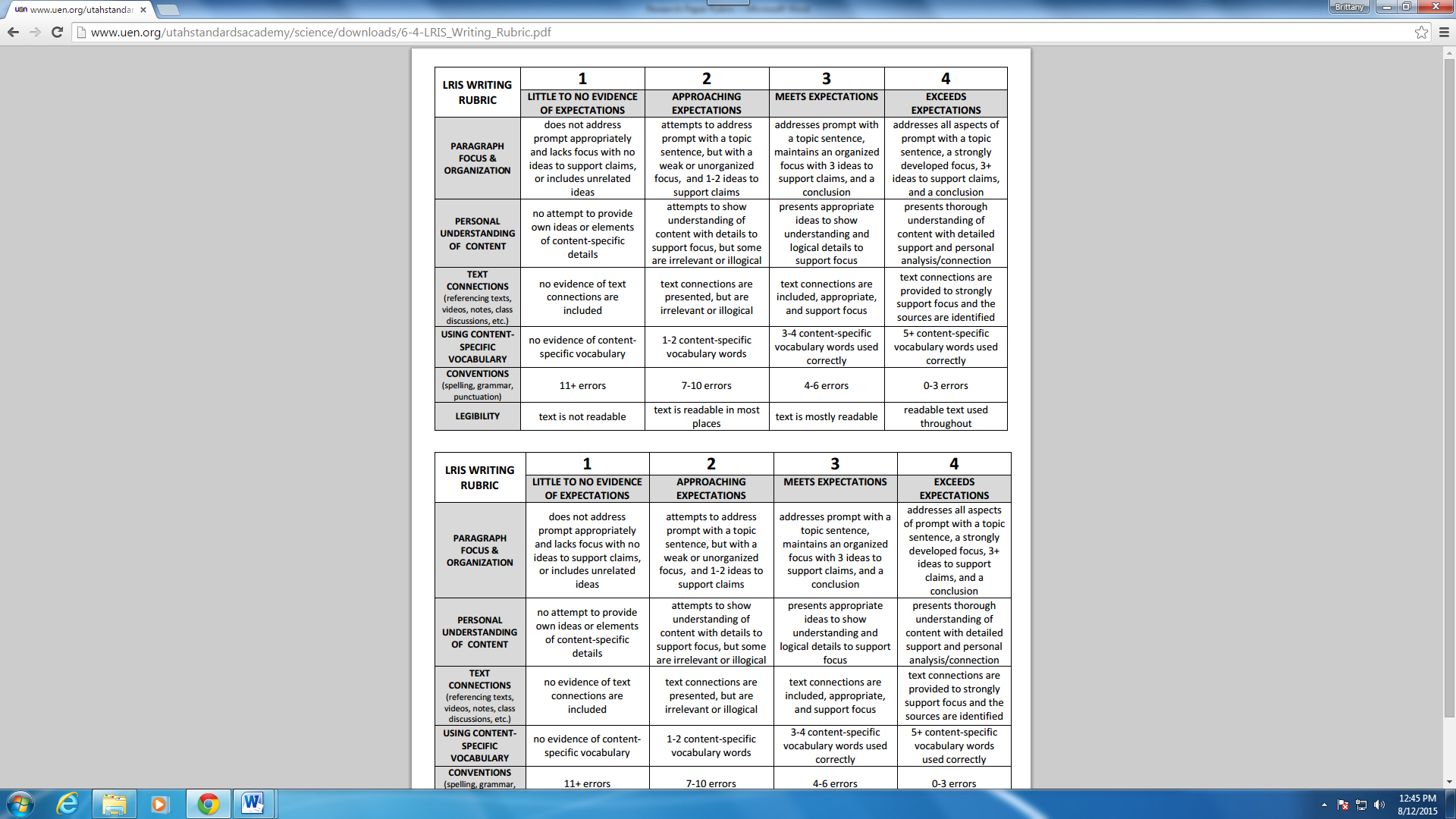 Spelling and Grammar (5 points)Yes	No		Use of references (5 points)	Yes	NoVocabulary (5 points)		Yes	No		Content (20 points)		Yes	NoFocus (5 points)			Yes	No		Total:		/40Typed (3 points)		Yes	NoDouble Spaced (3 points)	Yes	No12 point font (3 points)		Yes	No1 1/2 -2 Pages (3 points)	Yes	No2 Sources (3 points)		Yes	NoName and Period (2 points)	Yes	NoOn Time (13 points)		Yes	NoTotal:		/30 Grand Total: _______/70Comments:																																				_______		______________________________________________________________________________